Согласовано:                                                                                                                         Утверждено:        на педагогическом Совете школы                                                    Директор МОУ Ленинской СОШ протокол от 30.08.10г.  №10                                                                  ______________ /А.И. Швек/                                                                                                                                 приказ №235 от 30.08.10г.ПРОГРАММА ЗДОРОВЬЯ «ФОРМИРОВАНИЕ КУЛЬТУРЫ ЗДОРОВОГО ИБЕЗОПАСНОГО ОБРАЗА ЖИЗНИ» МОУ ЛЕНИНСКОЙ СОШНА  2010 – 2015г.г.х. Ленинский2010 годПРОГРАММА ЗДОРОВЬЯ «ФОРМИРОВАНИЕ КУЛЬТУРЫ ЗДОРОВОГО И БЕЗОПАСНОГО ОБРАЗА ЖИЗНИ»ВведениеЧтобы сделать ребенка умным и рассудительным,
сделайте его крепким и здоровым.
                                        Жан-Жак Руссо           Понятие «здоровье» - это не только отсутствие болезней и физических дефектов, но и состояние полного физического, душевного и социального благополучия человека. Поэтому здоровье школьника представляет собой критерий качества современного образования.Оптимизация образования в нынешнее время – это в первую очередь его валеологизация.  Необходимо осуществить переход от стрессогенных форм обучения к здоровьесохраняющим. Решать эту задачу в школе удается через последовательное воплощение в практику рационализации урочной и внеурочной деятельности учащихся, через увеличение двигательной активности, расширение культурно-просветительской работы, развитие физкультурно-спортивного массового движения, повышения уровня физической подготовки школьников и эмоционально-нравственного настроя жизнедеятельности всех участников образовательного процесса.  «Современная физическая культура выполняет важные социальные функции оптимизации физического состояния населения, а также совершенствования двигательной активности и организации здорового образа жизни. При этом основу содержания физической культуры составляют рациональное использование двигательной деятельности, совокупность достижений общества в создании специальных средств и методов направленного развития физической дееспособности подрастающего и взрослого поколения. Любая  сфера человеческой деятельности связана с физической культурой, поскольку физическая культура и спорт являются общепризнанными материальными и духовными ценностями общества в целом и каждого человека в отдельности» (Певицына Л.М., кандидат педагогических наук, «Научно-методические аспекты совершенствования профессиональной компетентности учителей физической культуры в процессе повышения квалификации»). Эти мысли стали лейтмотивом данной Программы. Именно содержание и организация спортивно-оздоровительной работы и развитие всех аспектов физической культуры позволят сформировать здоровый образ жизни как приоритет  личностный и общечеловеческий.Национальная образовательная инициатива «Наша новая школа» и Плана действий по модернизации общего образования на 2011-2015 годы, который утвержден Распоряжением Правительства РФ от 7 сентября 2010 года № 1507-р определяют перспективы развития здоровье сберегающей функции школы.ПАСПОРТ ПРОГРАММЫ ЗДОРОВЬЯЦелевые установки ПрограммыПриоритеты современного образования заключаются в содействии здоровому образу жизни подростков, в создании условий для активизации субъектной позиции ребенка, в формировании культуры здоровья, потребности в занятиях физической культурой и спортом, готовности поддерживать здоровье в оптимальном состоянии, в умении вырабатывать индивидуальную программу охраны здоровья и личной безопасности.Основные принципы реализации Программы:интеграция общего и дополнительного образования в содержательном, организационном и ресурсном аспектах;диверсификация услуг внеурочной деятельности;индивидуализация освоения программ физического развития и оценки достижений в освоении программ;дифференциация на основе возрастных особенностей и индивидуальных способностей.сотрудничество разновозрастного характера;массовость и событийность физкультурно-спортивной деятельности.системность и комплексность физического развития учащихся.Основные компоненты содержанияПрограммные задачиРешая задачи по сохранению здоровья учащихся, учитель должен акцентировать внимание на таких важных компонентах своей деятельности, как воспитание ценностных ориентаций на физическое и духовное совершенствование личности, формирование потребностей и мотивов к систематическим занятиям физическими упражнениями, воспитание моральных и волевых качеств, формирование гуманистических отношений, приобретение опыта общения и сотрудничества. Необходимо создать условия для творческого применения полученных знаний, умений и компетенций поддержания высокого уровня физической и умственной работоспособности, состояния здоровья, самоактуализации личностных потребностей, самовыражения на основе сформированных способностей.Программа направлена на решение следующих перспективных задач:создание целостной системы формирования культуры здорового и безопасного образа жизни обучающихся;моделирование инфраструктуры  здоровье сберегающей образовательной среды;рациональная организация образовательного процесса;активизация физкультурно-оздоровительной и спортивно-массовой работы в школе;развитие форм самоуправления и самоорганизации в направлении спортивно-массовой работы и олимпийского движения;расширение системы просветительской и методической работы с участниками образовательного процесса по проблемам здорового и безопасного образа жизни;ведение профилактической работы с подростками в области курения, алкоголя;разработка системы диагностики личностных и метапредметных результатов в достижении физической подготовки, спортивных побед; проведение мониторинга сформированности культуры здорового и безопасного образа жизни обучающихся.Оперативные задачи на ближайший период:Основные направления деятельности1. Нормативно-правовое обеспечение реализации Программы: Приказ о создании организационной группы по реализации Программы, приказ о создании творческих и проектировочных групп, Положение о спортивном классе, Положение о школьной спартакиаде.2. Обновление содержания образования: разработка учебных модулей предметного и межпредметного характера по предметам «Физическая культура», «Основы безопасности жизнедеятельности», «Биология», «Технология», «История», «Обществознание»;разработка вариативной части учебного плана - элективные курсы «Этика и психология семейной жизни», «Основы экологии», «История олимпийского движения»;разработка программ внеурочной деятельности «Ритмика», «Мое здоровье», «Спортивные игры», «Спортивные танцы», «Бальные танцы».3. Организация внеурочной деятельности:спортивные кружки и секции по футболу, волейболу, баскетболу, легкой атлетике, настольному теннису;исследовательская и проектная деятельность школьников;клубная танцевальная студия;общешкольные мероприятия – «День здоровья», «День бегуна», спортивные соревнования, школьная спортивная олимпиада, смотр-конкурс «Лучший спортсмен школы»;спортивный класс с углубленным учебно-тренировочным процессом; районные спортивные мероприятия.4. Организация социальной практики - сельские общественные мероприятия спортивной и оздоровительной направленности: «Веселые старты», «Мы с папой любим спорт», соревнования по футболу, волейболу..5. Система управления физкультурно-оздоровительной работой:самоорганизация – коллектив физической культуры Ленинской СОШ;орган самоуправления – Совет физкультуры школы.6. Охрана и укрепление здоровья учащихся:горячее питание;медицинский осмотр, диспансеризация;режим учебного дня;подвижные перемены, физкультминутки, динамические паузы;подвижные игры, прогулки, экскурсии, туризм;летний оздоровительный лагерь «Виктория».7. Просветительская работа:всеобуч для родителей по формированию здорового образа жизни;родительские собрания, круглые столы;школьный сайт, публикации в СМИ;стендовая информация.8. Повышение профессионального уровня педагогов:курсы повышения квалификации по проблемам физической культуры и здоровье сохраняющей деятельности;методическая работа;сетевые педагогические советы с учреждениями дополнительного образования;работа в сетевых Интернет-сообществах.9. Ресурсно-техническое оснащение спортивно-оздоровительной деятельности.10. Система мониторинга реализации Программы:мониторинг состояния здоровья учащихся;индивидуальная «Карта здоровья»;система показателей физического развития и физической подготовки;портфолио внеучебных достижений;система измерения личностных и метапредметных результатов.Участники реализации ПрограммыРезультативность Программы обеспечивается совместной работой администрации школы, учителя физической культуры, классных руководителей, учителей начальной школы, физкультурного актива учащихся старших классов, тренеров, спортсменов, шефствующих организаций, родителей.  Слаженная работа педагогического коллектива позволит реализовать задачи по сохранению здоровья детей и формированию потребности у них в здоровом образе жизни на уровне ожидаемого результата. Слаженная работа органов самоуправления и органов общественного управления, активное взаимодействие с муниципальными службами, предпринимателями позволят расширить пространство для физкультурно-спортивной работы, создать условия для массового спортивного движения в социуме, качественно улучшить досуговую сферу детей и взрослых.Участники активной реализации Программы:обучающиеся;классные руководители;педагоги;работники школы;тренеры – преподаватели;медработники;родители;социальные партнеры.Сетевое сотрудничество школы Срок и этапы реализации ПрограммыПрограмма рассчитан на 2010- 2015 годы, предполагается его поэтапное развертывание, расширение (по мере готовности школы – базы, кадров).Подготовительный этап ( 2010 – 2011 г.г.) включает создание Программы Здоровья, определение актуальных объектов (классов, возрастных групп, отдельных категорий школьников и т.д.) и направлений работы на разных его этапах; социологическое изучение культурно–экономического окружения школы; подготовка кадрового состава школы в связи с реализацией Программы; повышение квалификации специалистов; обеспечение минимально необходимой материально-технической базой. Подготовительный этап включает ряд организационных мероприятий, связанных с изменением структуры школы.Основной этап (2012 – 2014 г.г.) – это постепенный, длительный переход школы к её функционированию как Программы Здоровья. В течение первых 2 лет эти процессы затронут теоретическую и практическую проработку вопросов:устойчивая оздоровительная основа образовательной деятельности;локальные включения в учебный процесс новых вариантов планов, программ курсов;включение педагогов в модернизацию программ и создание адаптированных рабочих программ.Последующие годы основного этапа – апробирование созданных программ и курсов, расширение объектов их применения, совершенствование. Параллельно будет продолжено локальное введение новых форм и способов обучения, совершенствование системы способов педагогической поддержки детей с ограниченными возможностями, совершенствование системы воспитательной работы. Завершающий этап (2015г.) – системный анализ результатов, их оформление и научно-методическая  аргументация (на уровне программ, методических и учебных пособий, наглядных и раздаточных материалов, учредительных документов). Систематический анализ промежуточных результатов регулируется планами работы (на 1 год в зависимости от объёма работы).Основные мероприятия программыСовершенствование нормативно-правовых условий, информационно- методического обеспечения  Внедрение оптимальной системы  медико-педагогического обеспечения оздоровительного процессаПропаганда здорового образа жизни в системе  учебно-воспитательной  деятельностиРешение оздоровительных задач средствами  физической культуры и спортаОрганизация питания школьниковОрганизация летнего отдыха детей и подростковСанитарно-просветительская работаТематика бесед, утренников, классных часов по вопросам охраны здоровья и формирования здорового образа жизниТематика родительских собраний и других мероприятий для родителей по проблеме формирования здорового образа жизни«Здоровье ребенка в руках взрослых».«Здоровая семья: нравственные аспекты».«На контроле здоровье детей».«Режим труда и учебы».«Физическое воспитание детей в семье».«Алкоголизм, семья, дети».«Пагубное влияние курения табака на здоровье человека».«Предупреждение нервных и сердечных заболеваний в годы юности».«Вредные привычки у детей».«Подготовка к экзаменам. Как противостоять стрессу».«Вопросы, которые нас волнуют».«Эти трудные подростки».«Взрослые проблемы наших детей».«Физическое развитие ребенка и пути его совершенствования».«Курение и статистика».«СПИД – реальность или миф».«Наркотики в зеркале статистики».«Социальный вред алкоголизма».«Психология курения».«Нецензурная брань – это тоже болезнь».Наблюдения родителей «Ребенок в карусели развода».Трудности адаптации первоклассников к школе.Итоги медицинского осмотра учащихся школы.Двигательная активность учащихся во внеурочное время.Инфраструктура образовательного учреждения физкультурно-спортивного и оздоровительного назначенияПеречень инвентаря и учебно-спортивного оборудования для выполнения учебной программы по предмету  «Физическая культура»Ожидаемые результаты:Повысится эффективность деятельности школы и ее авторитет в районе в условиях современного образовательного процесса для обеспечения здорового и безопасного образа жизни.Расширится спектр предоставляемых услуг для всех участников образовательного процесса на основе индивидуальных потребностей и способностей учащихся.Активизируется освоение педагогами современных образовательных технологий, что отразится на росте уровня учебных и внеучебных достижений учащихся.  Получит развитие интеграция ресурсов общего и дополнительного образования в условиях развития спортивно-массовой деятельности.Будет обеспечена система непрерывного педагогического и медицинского сопровождения физического развития ребенка, формирования здорового образа жизни.Повысится мотивация учащихся быть здоровыми душой и телом, стремиться творить свое здоровье, применяя знания и умения в согласии с законами природы и бытия. Показатели результативности:Динамика уменьшения пропусков уроков по болезни.Охват школьников горячим питанием.Охват школьников летним оздоровительным отдыхом.Снижение показателя утомляемости на уроке.Снижение показателя тревожности у учащихся.Доля учащихся, родителей, активно участвующих в разных видах спортивной и физкультурной деятельности.Количество видов деятельности в данном направлении, мероприятий здоровье сберегающего характера.Доля учащихся, охваченных спортивно-оздоровительной работой.Доля учащихся, участвующих в спортивных и оздоровительных мероприятиях на разных уровнях.Доля учащихся, одержавших победы в спортивных соревнованиях, в физкультурно-оздоровительных конкурсах.Координация и контроль реализации ПрограммыКонтроль хода реализации Программы осуществляет Совет школы,    администрация школы, социальные партнеры:анализирует ход выполнения плана действий по реализации Программы, вносит предложения по его коррекции;осуществляет организационное, информационное и методическое обеспечение реализации Программы;координирует взаимодействие заинтересованных общественных организаций по  развитию системы  оздоровления детей и подростков;ежегодно информирует  Отдел образования о выполнении Программы, общественность.План мониторинга ПрограммыНазначение ПрограммыПрограмма является организационно-содержательной основой формирования культурного и здорового образа жизни школьников, укрепления и сохранения здоровья и жизненной безопасности учащихся Основание разработки ПрограммыПрограмма разработана на основе:Закона Российской Федерации «Об образовании»;Национальной инициативы «Наша новая школа»;Положений Федерального государственного образовательного стандарта общего образования;Федеральных требований к образовательным учреждениям в части охраны здоровья обучающихся, воспитанников (приказ Минобрнауки  РФ от 28.12.2010 № 2106;приоритетных направлений региональной политики в сфере образования;программных документов Веселовского района.Разработчики программыАдминистрация, педагогический коллектив, учитель физической культуры, родительский комитетИсполнители ПрограммыУчастники образовательного процесса, родительская общественность, социальные партнерыЦель ПрограммыСформировать творческую, стремящуюся к сохранению физического, психического и нравственного здоровья личность учащегосяЗадачи Программы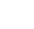 Создание системы мотивации педагогического коллектива на сохранение и укрепление здоровья.Разработка и апробация здоровьесберегающей модели образования на основе оптимизации образовательного процесса и развития спортивно-оздоровительной  деятельности.Освоение навыков здорового образа жизни.Внедрение современных методов мониторинга здоровья.Разработка и внедрение системы оздоровительных, профилактических и коррекционных мероприятий. Организация горячего здорового питания.Развитие материально-технической базы для физкультурно-оздоровительной и спортивно-массовой работы.Создание нравственно-эмоциональной сферы спортивного соревнования, физической подготовки, оздоровления организма и этического поведения.Сроки и этапы реализации ПрограммыПервый этап работы по развитию Программы (среднесрочная перспектива: 2010-2011 гг.) нацелен на проблемный анализ  ситуации в школе и создание организационных и нормативных условий для перехода в режим изменений, творческих разработок, проектирования нововведений.Второй этап работы по развитию Программы в школе (долгосрочная перспектива: 2012-2014 гг.) нацелен на обеспечение перехода в режим апробаций, закрепления традиций, анализа результатов инноваций.Третий этап работы: 2015 год - обобщение результатов и оценка социально-образовательной эффективности реализации Программы. Важнейшие показатели ПрограммыПоложительная динамика физического развития  и физической подготовки обучающихся.Уровень социализации учащихся в аспекте здорового поведения и здорового образа жизни.Повышение мотивации к обеспечению личной безопасности и росту физической подготовки.Создание системы комплексного мониторинга состояния здоровья и физического развития обучающихся всех ступеней образования.100% вовлечение детей в физкультурно-оздоровительные мероприятия.Уменьшение количества детей, употребляющих табак, алкоголь.Наличие индивидуального учета личностных достижений в спорте, физической подготовке.Наличие индивидуальных программ физического развития.Повышение уровня профилактической работы по сохранению и укреплению здоровья учащихся.Улучшение социально-психологической ситуации в школе на основе спортивно-оздоровительной деятельности.Положительная динамика уровня гражданской зрелости в вопросах физического и нравственного здоровья.Степень сформированности духовно-патриотического чувства гордости за достижения в спорте.Охват учащихся  досуговой деятельностью  физкультурно-спортивного направления.Положительная динамика побед и участия в соревнованиях на разных уровнях. №ЗадачиМероприятияОтветственныйСроки11.Организационные1.Изучение нормативно – правовой базы по реализации программы.2.Ознакомление педагогического коллектива с Проектом Программы «Здоровья».3. Формирование Совета здоровьесбережения школы.4. Корректировка плана работы школы.5.Определение актуальных объектов и направлений  работы.6. Разработка и утверждение локальных актов, приказов, регламентирующих работу  Программы.7.Разработка Программы и плана мероприятий по её реализации.8. Утверждение  Программы на Совете школы и педагогическом Совете школы.АдминистрацияАдминистрацияАдминистрацияАдминистрация школыАвгуст 2010гДо 15.09.2010гДо 15.01. 2011гДо 20.05.2011г22.Диагностические1.Социологическое изучение культурно – экономического окружения школы.2. Проведение мониторинга показателей физического, физиологического здоровья учащихся.3. Изучение психологических показателей учащихся.Зам. директораМедработники  учителя физической культуры.Классные руководителидо 30.09.2010до 30.11.2010до 28.02.201033.Ресурсно-технические1.Косметический ремонт спортивного зала  2. Оформление «Уголков здоровья» в кабинетах.Администрация, учителя школы.с 01.09.2010 до 30.06.201144.Научно-методические1. Организация методического центра по работе с социальными партнерами.2. Организация постоянно действующего семинара для учителей школы и воспитателей дошкольного образования по введению технологии педагогической поддержки. Администрация школы.до 30.12.2010№МероприятияСрокиИсполнители11Анализ состояния здоровья учащихся. Оформление аналитических и статистических отчетов о состоянииздоровья учащихся в школе.Каждое полугодиеЗавуч, медработник22Издание и анализ локальных и нормативных актов по сохранению и развитию здоровья обучающихся.ежегодноАдминистрация33Создание в школьной библиотеке подборки научно– методической литературы по тематике  ЗОЖ.2010-2015 год, + ежегодное дополнениеЗаведующий библиотекой44Отслеживание результатов выполнения Программы через работу ШМО учителей, Методического  Совета,Педсовета школы.ежегодноАдминистрация№ МероприятияСрокиИсполнители11Организация оздоровительных режимных моментов в организации занятий в первой половине дня (зарядка, физкультминутки, динамическая пауза)ЕжедневноУчителя-предметники22Организация учебных занятий с исключением факторов, негативно влияющих на здоровье учащихся (неподвижная поза на уроке, отсутствие живых чувственных ощущений, преобладание словесно-информационного принципа учебного процесса, отсутствие чувственно-эмоционального фона на уроке).ЕжедневноУчителя-предметники33Составление расписания уроков, предусматривающее чередование предметов с высоким баллом по шкале трудности с предметами, которые позволяют частичную релаксацию учащихся.	Начало четвертиЗавучи54Составление расписания второй половины дня, предусматривающее чередование занятий и отдыха.Начало четвертиЗаместитель директора по ВР65Своевременное информирование субъектов образовательного процесса о состоянии здоровья учащихся и условиях, способствующих сохранению здоровья.	Один раз в полугодие	Директор,завучи, медработник66Мониторинг физического здоровья учащихся по итогам медосмотра.Один раз в год	медработник77Использование анкетирования по выявлению наркомании, токсикомании и других вредных привычек среди детей и подростков.ЕжегодноКл.руководители, медработник88Организация медицинских осмотров к службе в армииОдин раз в год	Медработник, учитель ОБЖ19Анализ состояния здоровья вновь поступивших учащихся.Два раза в год	Кл. руководители110Проведение общешкольных родительских собраний по актуализации ценности здоровья.	Два раза в годДиректор. Классные руководители111Проведение методических совещаний на тему «Учет индивидуальных особенностей школьников».Один раз в год	Заместитель директора по УВР112Проведение психологических тренингов для формирования благоприятного морально-психологического климата среди всех субъектов образовательного процессаОдин раз в четверть Заместитель директора по ВР14Проведение с учащимися коррекционно – оздоровительных мероприятий ( коррекция зрения, дыхательная гимнастика, психокоррекция.)ПостоянноУчителя – предметники 15Проведение смотров учебных кабинетов на предмет  соответствия  требованиям  санитарно – гигиенических условий к  кабинету.	Два раза в год	Комиссия16Обеспечение условий для предупреждения травматизма:- организация досуга школьников во время перемен; - соблюдение т/б при организации учебно- воспитательного процесса ПостоянноПреподаватели№ МероприятияСрокиИсполнители11Обеспечение выполнения программы по курсу ОБЖ.ПостоянноАдминистрация 22Организация и проведение сборов, соревнований, турпоходов.Ежегодноучитель ОБЖ33Организация воспитательной работы по возрастам по формированию навыков ЗОЖ:-проведение классных часов, Дней здоровья;- организация тематических выставок плакатов, рисунков;-  проведение конкурсов сочинений;-  проведение массовых спортивных праздников;- проведение тематических радиолинеек по пропаганде ЗОЖВесь периодКл. руководители,  преподаватели физ. культуры, ОБЖ44Проведение школьных мероприятий по привитию навыков правильного поведения детей в опасных для жизни ситуациях:-   Дни ГО;-  Туристический слет;	По плануучителя ОБЖ,  физ.  культуры55Участие в операции « Внимание дети!», «Подросток», смотре – конкурсе. «Законы дорог уважай», «Юные инспектора движения».ЕжегодноРуководитель отряда ЮИД№ МероприятияСрокиИсполнители11Использование на уроках физической культуры новых методов проведения уроков с более высоким уровнем двигательной активности.ПостоянноУчитель физической культуры22Комплектование спортивного зала   необходимым  спортивным оборудованием и инвентаремЕжегодноАдминистрация, учитель физической культуры33Совершенствование спортивно массовой работы через систему дополнительного образования:-  организация спортивных секций, танцевального  кружка;-   обучение спортивным играм.ПостоянноРуководители секций, кружков.№ МероприятияСрокиИсполнители11Организация питания детей с учетом всех возможных форм финансирования (родительской платы, бесплатного питания)ПостоянноДиректор, кл. руководители22Проведение совещаний по вопросам организации и развития школьного питания.1 раз в четвертьДиректор 33Осуществление ежедневного контроля за работой школьной столовой, проведение целевых тематических  проверокВ течение годаАдминистрация школы, комиссия44Улучшение  материально – технической базы столовой (приобретение и ремонт инвентаря, оборудования), разработка и введение в систему питания новых блюд с учетом изучения запросов учащихся и их родителейЕжегодноАдминистрация, совет по питанию55Проведение работы по воспитанию культуры питания, пропаганде ЗОЖ среди учащихся и родителей через:- систему часов общения и родительских собраний «Режим дня и его значение», «Культура приема пищи», «Хлеб – всему голова», « Острые кишечные заболевания и их профилактика» и др.;-  игры, конкурсы, беседы, ярмарки,-  встречи с медработникамиПостоянноКл. руководители, медработник66Анкетирование  учащихся и родителей по вопросам школьного питания.ЕжегодноКл. рук-ли, комиссия по питанию№ МероприятияСрокиИсполнители11Определение смен пришкольного оздоровительного лагеряАпрель – май ежегодноНачальники смен. Зам. директора22Организация полноценного питанияМай – август ежегодноДиректор33Охват летним отдыхом детей различных категорий	Апрель – август ежегодноКл. руководители, Зам. директора44Организация работы психолога  в пришкольном лагереВесь периодПсихолог, центр реабилитации55Координация работы по оздоровлению ослабленных детей с мед. работниками	Май 	Медсестра66Организация не медикаментозных методов  оздоровления (закаливание, гимнастика, фитотерапия и др.) детей в пришкольном лагереВесь период	Медсестра 1 - 4 классы5 – 7 классы8 – 11 классыЦикл бесед «Гигиена школьника».«Чтобы зубы не болели».«Берегите зрение».«Да здравствует мыло душистое».«О хороших привычках».«Учимся отдыхать».«Загадки доктора Знайки».«Ты и телевизор».«Твое здоровье».«Твой режим дня».«Не видать Федоре горя…»«Улыбка и хорошее настроение».Цикл классных часов «Как уберечь себя от беды».Цикл классных часов «Наше здоровье в наших руках».Инструктажи по предупреждению травматизма (ПДД, поведение на уроках физкультуры, правила техники безопасности на уроках труда, во время прогулок, экскурсий и походов).Занятия по профилактике наркомании. Цикл бесед «Гигиена школьника».«Здоровые привычки – здоровый образ жизни».«Я здоровье берегу, сам себе я помогу».«Кто наши враги».«О спорт, ты – мир!»«Режим питания».«Вредные привычки и их преодоление».«Здоровая еда – здоровая семья».«Здоровый образ жизни – главное условие профилактики возникновения вредных привычек».«Мой школьный двор».«Память: как ее тренировать».«Особенности влияния никотина и других токсических веществ на развитие организма человека».«Сотвори себя сам».«Нет наркотикам».«О ВИЧ-инфекции».«Занятия по профилактике гриппа и ОРВИ».Цикл бесед «Гигиена умственного труда».«Зависимость здоровья человека от окружающей среды».«Вредные привычки и здоровье человека».«Здоровье человека XXI века».«Гармония тела и духа».«Кухни народов мира». «Кулинария здоровья».«Прелести «свободной любви».«Умение управлять собой».«Крик о помощи».«Прощайте, наркотики!»Занятия по профилактике наркомании.«Суд над наркоманией». «Экзамены без стресса».«Сделай правильный выбор».«Разговор на чистоту».Акция «Внимание, СПИД!»«Не оборви свою песню!»№Учебно-спортивная базаКоличество 1Спортивный зал (24х12м. аренда)12Спортивный зал (гимнастический - 18х9 м)                                    13Волейбольная площадка    24Баскетбольная площадка                                25Полоса препятствий                                     26Гимнастический городок17Легкоатлетическое ядро18Футбольное поле19Зона отдыха21Пришкольный участок11Кабинет ОБЖ1№Оборудование и инвентарьКоличество1Стенка гимнастическая162Скамейка гимнастическая93Козёл гимнастический14Перекладина универсальная15Мост гимнастический пружинящий16Мат поролоновый в чехлах157Гимнастические палки158Канат для лазанья19Конь гимнастический11Шест для лазанья11Эстафетные палочки21Стойка для прыжков в высоту (комп.)11Кегли101Обручи151Скакалки201Мяч набивной101Мяч футбольный21Мяч баскетбольный61Щит баскетбольный с кольцом и сеткой22Мяч волейбольный82Мячи для метания122Стойки волейбольные универсальные22Сетка волейбольная с тросом22Граната 0,7 кг32Граната 0,5 кг103Бревно гимнастическое13Комплект тренажеров13Диски легкоатлетические 104Штанга 14Гири 84Мячи для фитнеса104Шахматы24Ковер гимнастический1Объект контроляПоказателиОсуществление контроляСрокиКто контролируетОбразовательный процесс: урочная деятельность1.Пропуски уроков физкультурыОтметка в классном журналеЕжедневноУчитель физической культурыОбразовательный процесс: урочная деятельность2.Успеваемость и качество выполнения программы, сдача экзаменовОтметка в специальной ведомости по классамВ конце каждой четверти Заместитель директора по УВРОбразовательный процесс: урочная деятельность3.Интерес и мотивация к урокам физкультурыАнализ динамики годовых показателей обучающихся одного и того же классаВ течение годаЗаместитель директора по УВРОбразовательный процесс: урочная деятельностьАнкетирование учащихсяВ течение годаУчитель физической культурыОбразовательный процесс: внеурочная деятельность1.Посещение кружков спортивных секцийОтметка в журналеЕжедневноУчитель физической культуры, тренерОбразовательный процесс: внеурочная деятельность2.Выполнение программы кружковой работыПроверка присутствия уч-ся в соответствии с отметкой в журнале Раз в четвертьЗаместитель директора по ВР Образовательный процесс: внеурочная деятельность3.Результаты участия в конкурсах, соревнованиях школьного, районного и областного уровня, их динамикаПроверка журналовВ конце учебного годаЗаместитель директора по ВР Образовательный процесс: внеурочная деятельность4.Привлечение новых обучающихся к занятиям в спортивных секцияхПо итоговым протоколам и приказамПо окончании проведенияКлассный руководитель, учитель физической культуры Образовательный процесс: внеурочная деятельность5.Посещение обучающимися массовых мероприятий спортивного характераПодсчет обучающихся, посещающих занятия с учетом Ф.И. по журналамВ сентябре + контроль в маеУчитель физической культуры Образовательный процесс: внеурочная деятельностьПо % участия от общего количества уч-сяПо окончании мероприятия в конце учебного годаСостояние здоровья обучающихся1 .Пропуски уроков по болезни Отметка в классном журналеЕженедельноКлассный руководительСостояние здоровья обучающихся2.Наличие хронически больных детей По медицинским картам с определением динамикиВ конце годаЗаместитель директора по УВРСостояние здоровья обучающихся3. Наличие детей, имеющих вредные привычки (курение, употребление алкоголя, наркотических средств)Анонимное анкетирование- НаблюдениеУчет фактов по линии ОВДВ начале учебного года и в концеКлассный руководительЗаместитель директора по УВРСостояние санитарно-гигиенических условий работы1. Соблюдение режима проветриванияНаблюдениеЕжедневноЗаведующий кабинетомСостояние санитарно-гигиенических условий работы2. Соблюдение норм освещения и отопления в помещениях гимназии Наблюдение1 раз в две неделиЗаведующий кабинетомСостояние санитарно-гигиенических условий работы3. Регулярная влажная уборка помещенийПри составлении расписанияЕжедневноЗавхозСостояние санитарно-гигиенических условий работы4. Соответствие учебной нагрузки обучающихся максимально допустимой (не более)ЕженедельноДиректор Соблюдение обучающимися гигиенических норм и правил1. Мытье рук перед едойНаблюдениеЕжедневноКлассный руководительСоблюдение обучающимися гигиенических норм и правил2. Мытье рук после посещения туалетаНаблюдение1 раз в неделюКлассный руководитель,дежурный  по школеСоблюдение обучающимися гигиенических норм и правил3.Наличие чистой одежды для занятий физкультуройНаблюдениеЕжедневноУчитель физической культурыСоблюдение обучающимися гигиенических норм и правил4.Наличие сменной обувиНаблюдениеЕжедневноДежурный класс, классный руководительЭффективность реализации программы физкультурно-оздоровительной работы в целом1.Подведение промежуточных итогов2.Подведение общего итога работы по программеАнализМай.Май.Заместитель директора по ВР, учитель физической культуры 